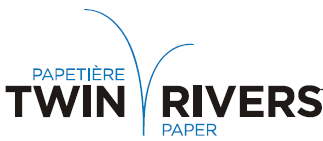 OFFRE D’EMPLOITwin Rivers Paper Inc. est une société intégrée en papier spécialisé qui produit pâtes, papier et énergie ainsi qu’une large gamme d’emballages de spécialité. La Société dispose d’une usine de pâtes situées à Edmundston, N.-B, ainsi que des usines de papier située à divers endroits aux États-Unis.  Twin Rivers Paper Inc. est fière de son personnel dévoué, de la réputation de ses produits de haute qualité, et de ses relations à long terme avec la clientèle. Pour l’usine d’Edmundston, nous sommes actuellement à la recherche d’un(e) :SPECIALISTE EN APPROVISIONNEMENT (ACHAT/ENTREPOT)Le défi :Facilite l’approvisionnement en matériaux et services en communiquant les besoins aux vendeurs / fournisseurs.Achète, négocie et gère différentes ententes pour matériaux et des services conformément aux politiques.Examine et analyse les propositions des fournisseurs / entrepreneurs et effectue des recommandations.Faire le suivi des détails d’expédition, de livraison, des retards et d’état des commandes et les communiquerVeille à ce que les fournisseurs respectent les délais de livraison des produits commandésIdentifie, développe, établi et entretient des relations avec des fournisseurs nouveaux et existants, en tenant compte des conditions actuelles et futures du marchéMaintien de la conformité douanière et les relations avec les firmes de courtage (Broker)Communiquez avec les fournisseurs et les comptes payables pour assurer la livraison en temps voulu des pièces et les paiements en temps opportun des facturesLe profil recherché :Autonomie, intégrité et sens des responsabilités Capable d’organiser et déterminer des priorités selon les besoins opérationnelsExcellentes habiletés communicationnelles à tous les niveaux et aptitudes pour le travail d’équipeCapacité d’adaptation aux situations imprévues et une bonne capacité de travailler sous pressionFlexibilité et disponibilité selon les besoins opérationnelsAptitude mécanique, compétences analytiques et mathématiquesLes exigences:Formation universitaire ou collégiale en administration des affaires.5 ans d’expérience dans un poste similaire en milieu industriel et/ou manufacturier syndiquéUne désignation ou une certification d’achat reconnue serait un atoutExpérience avec un système de contrôle des achats et des inventairesCompréhension de la gestion des affaires et de la négociation des contratsExpérience dans l’industrie des pâtes et papiers serait un atoutBilinguisme Français et Anglais est essentielBonne connaissance des outils de Microsoft Office: Word, Excel, Outlook, Power PointL’Employeur offre une rémunération et des avantages sociaux concurrentiels.Les personnes intéressées à combler ce poste devront faire parvenir leur curriculum a :Twin Rivers Paper Inc.27, rue RiceEdmundston, N.-B.  E3V 1S9Att : Ressources HumainesFax:  506-737-2372Email:  edmundstonjobs@twinriverspaper.comNous remercions tous les candidats de leur intérêt pour le poste. Seules les personnes sélectionnées seront convoquées pour une entrevue.